Employment ApplicationApplicant InformationEducationGPA: ReferencesPlease list three professional references.Previous EmploymentCommunity InvolvementStatement of UnderstandingI understand that I will be subject to fingerprinting as part of a criminal background check that will be completed as part of this application process and may be conducted annually thereafter while employed at Deirdre’s House.  I grant permission to Deirdre’s House to contact the references I have provided and other persons deemed necessary.  I understand that Deirdre’s House may also conduct a check of my driving record through the New Jersey Motor Vehicle Commission as part of the application procedure. Deirdre’s House reserves the right to deny acceptance of any applicant without stating a reason.  All information provided on this application is accurate to the best of my knowledge and remains the sole, confidential property of Deirdre’s House.I hereby swear that the above information is true and valid to the best of my knowledge.  I understand that any falsification of the above information may result in termination of my position with Deirdre’s House.Name of applicant: ________________________________________			Date: _______________Signature of applicant:______________________________________			Witness: ________________________________________________			Date: _______________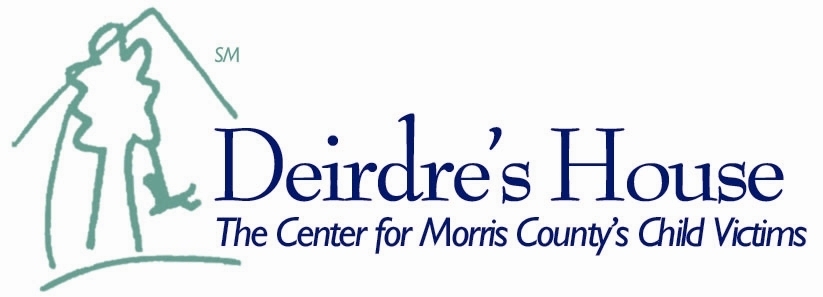 Deirdre’s House8 Court StreetMorristown, NJ 07960973-631-5000www.deirdreshouse.orgFull Name:Date:Last FirstM.I.Address:Street AddressApartment/Unit #CityStateZIP CodePhone:EmailDate Available:   DOB.:Position Applied for:________________________________________________________________________Are you bilingual?Yes  No Language:  Other Skills:Are you a citizen of the United States?YESNOIf no, are you authorized to work in the U.S.?YESNOHave you ever been convicted of a felony?YESNOIf yes, please explain:Have you ever been substantiated for abuse Child Protective ServicesIf yes, please explain:If yes, explain:High School:Address:From:To:Did you graduate?YESNODiploma::College:Address:From:To:Did you graduate?YESNODegree:Other:Address:From:To:Did you graduate?YESNODegree:Full Name:Relationship:Company:Phone:Address:Full Name:Relationship:Company:Phone:Address:Address:Full Name:Relationship:Company:Phone:Address:Company:Phone:Address:Supervisor:Job Title:Responsibilities:From:To:Reason for Leaving:May we contact your previous supervisor for a reference?YESNOCompany:Phone:Address:Supervisor:Job Title:Responsibilities:From:To:Reason for Leaving:May we contact your previous supervisor for a reference?YESNOCompany:Phone:Address:Supervisor:Job Title:Responsibilities:From:To:Reason for Leaving:May we contact your previous supervisor for a reference?YESNODo/Did you hold elected position?Yes NoPosition held:__________Are you currently a member of any professional, community, political, or social organization?Yes NoName: Name:Name:Please describe any prior volunteer experiences:Please describe any prior volunteer experiences:Please describe any prior volunteer experiences:Please describe any prior volunteer experiences: